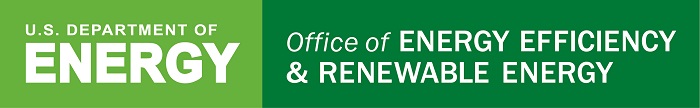 DOE Launches $50 Million Program to Help Communities Meet Their Clean Energy GoalsDOE Office of Energy Efficiency and Renewable Energy sent this bulletin at 01/18/2023 01:24 PM EST